Quiz 2 preparation solutionAnswer the following questions.These questions relate to the homework problem 12.2.1 Exercise 2. Use what you know from Chapter 13 to answer the questions for table4a and table4b.Using table4a and table4b from the tidyverse R package, merge the two dataframes into one and create a column, rate per 10000 variable, for each year.library(tidyverse)
table4a## # A tibble: 3 x 3
##   country     `1999` `2000`
## * <chr>        <int>  <int>
## 1 Afghanistan    745   2666
## 2 Brazil       37737  80488
## 3 China       212258 213766table4b## # A tibble: 3 x 3
##   country         `1999`     `2000`
## * <chr>            <int>      <int>
## 1 Afghanistan   19987071   20595360
## 2 Brazil       172006362  174504898
## 3 China       1272915272 1280428583table_new2 <- table4a %>% inner_join(table4b, by = c("country"))
table_new2## # A tibble: 3 x 5
##   country     `1999.x` `2000.x`   `1999.y`   `2000.y`
##   <chr>          <int>    <int>      <int>      <int>
## 1 Afghanistan      745     2666   19987071   20595360
## 2 Brazil         37737    80488  172006362  174504898
## 3 China         212258   213766 1272915272 1280428583table_new2a <- table_new2 %>% mutate(
rate.1999 = (`1999.x`/`1999.y`)*10000,
rate.2000 = (`2000.x`/`2000.y`)*10000
) %>%
select(country, rate.1999, rate.2000)
table_new2a## # A tibble: 3 x 3
##   country     rate.1999 rate.2000
##   <chr>           <dbl>     <dbl>
## 1 Afghanistan     0.373      1.29
## 2 Brazil          2.19       4.61
## 3 China           1.67       1.67Is your final dataframe for questions 1 tidy? Yes or no, explain.Answer: No. The table_new2a is not tidy. The rates are in two columns.Convert your final dataframe for question 1 into a tidy dataframe with three columns country, year and rate.Answer: Gather the columns into year and rate columns.table_new2a %>% gather(rate.1999, rate.2000, key = "year", value = "rate")## # A tibble: 6 x 3
##   country     year       rate
##   <chr>       <chr>     <dbl>
## 1 Afghanistan rate.1999 0.373
## 2 Brazil      rate.1999 2.19 
## 3 China       rate.1999 1.67 
## 4 Afghanistan rate.2000 1.29 
## 5 Brazil      rate.2000 4.61 
## 6 China       rate.2000 1.67Make a clustered bar graph displaying the data.Note the use of the as.factor() function.table_new2a %>% gather(rate.1999, rate.2000, key = "year", value = "rate") %>%
  ggplot(aes(x = as.factor(year), y = rate, fill = country) ) +
  geom_bar(position="dodge", stat="identity")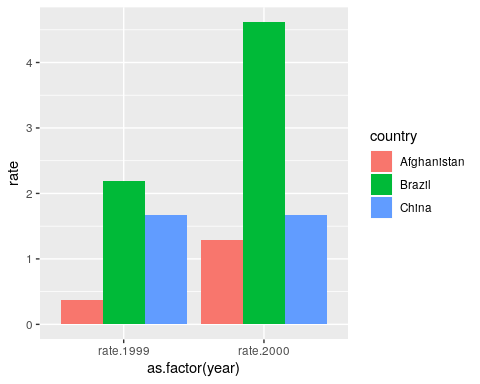 The next question relates to Chapter 14.library(stringr)For the string “Today is the second quiz.”Use an str_? R function to count the length of the string.Use an str_ R function to change all of the letters to lower case.Use an str_? R function to subset the string into separate words.x <- "Today is the second quiz."
x## [1] "Today is the second quiz."# a.
str_count(x)## [1] 25# b.
str_to_lower(x)## [1] "today is the second quiz."# c.
str_split(x, " ")## [[1]]
## [1] "Today"  "is"     "the"    "second" "quiz."